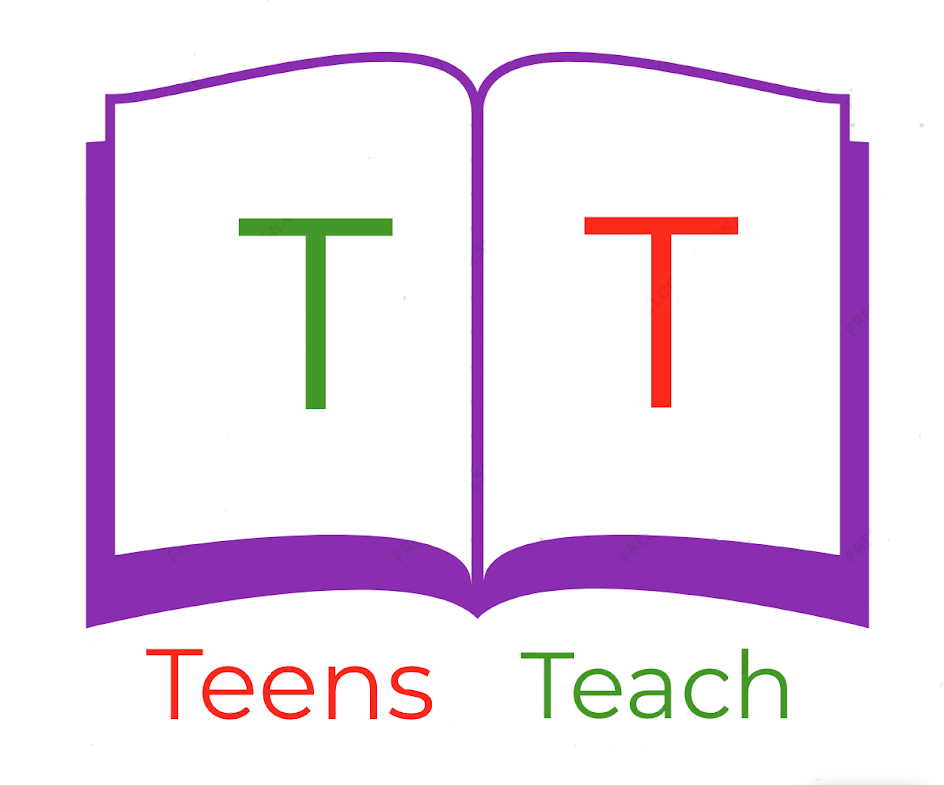 Jugendliche unterrichten Deutsch und mehrFülle die Felder ein:1.Aktiv: Ich schreibe ein Wort.Passiv: _______________________________________2.Aktiv: Er isst die Wassermelone.Passiv: _______________________________________3.Aktiv: _______________________________________Passiv: Das Heft wird von ihr gelesen.4.Aktiv: Wir trinken den Orangensaft.Passiv: _______________________________________5.Aktiv: _______________________________________Passiv: Die Banane wird von mir gegessen.6.Aktiv: Ich verkaufe dein Haus.Passiv: _______________________________________7.Aktiv: Sie lernen morgen Deutsch.Passiv: _______________________________________